Name: ________________________________________Section: ________________________________________Date: ________________________________________Cytoplasm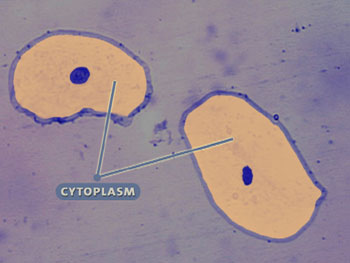 http://www.learner.org/courses/essential/life/images/show1.cytoplasm.jpg Functions:____________________________________________________________________________________________________________________________________________________________________________________________________________________________________________________________________________________________________________________________________________________________________________________________________________________________________What cells have cytoplasm?__________________________________________________________________________________________________________________________________________________________________________________________________________________________________Functions:Gives the cell shape and structure.Protects the organelles. Helps with cellular movement (with pseudopods)Thick enough to keep oragnelles generally in place but thin enough to allow subtances to move throughout the cell. What cells have cytoplasm?All cells (both prokaryotic and eukaryotic) NUCLEUS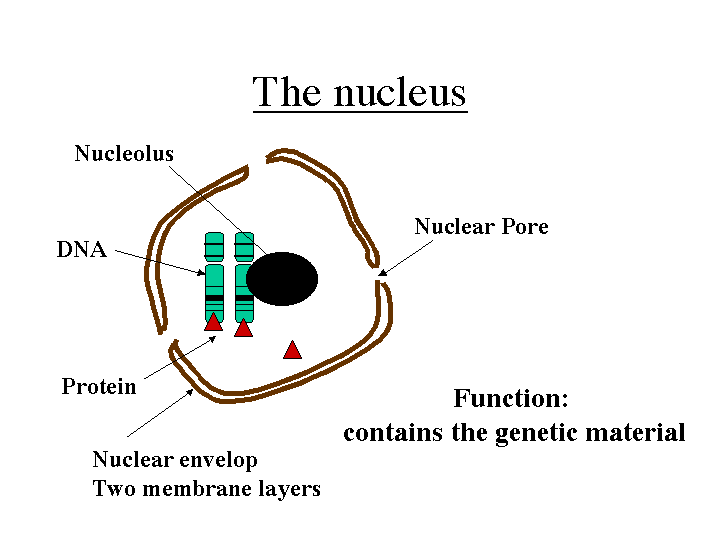 http://www.ucl.ac.uk/~sjjgsca/CellNucleus.gif Functions of the nucleus:___________________________________________________________________________________________________________________________________________________________________________________________________________________________________________________________________________________________________________________________Structure of the nucleus and nuclear membrane:____________________________________________________________________________________________________________________________________________________________________________________________________________________________________________________________________________________________________________________________________________________________________________________________________________________________________________________________________What cells have a nucleus?___________________________________________________________________________________________________________________________________________________________________________________________________________________________________________________________________________________________________________________________________________________Functions of the nucleus:Surrounds and holds the DNA of the cell.“Control center” of “brain” of the cell.Location where ribosomes are made. Structure of the nucleus and nuclear membrane:Nuclear membrane surrounds the nucleus and is made of 2 layers (like cell membrane)Pores (holes) allow for some substances to get in and out of the nucleus but not all (semi-permeable)Nucleolus: Dark/dense region of nucleus where DNA is often concentrated. What cells have a nucleus?Only eukaryotes. CHLOROPLAST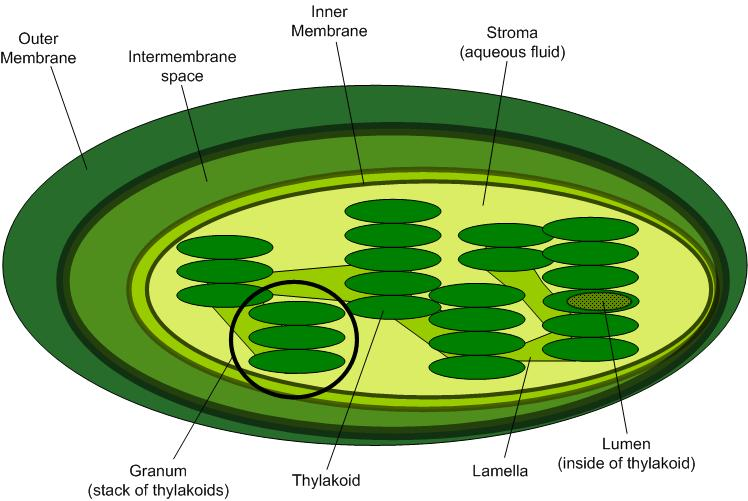 http://en.wikivisual.com/images/1/11/Chloroplast-new.jpg Functions:__________________________________________________________________________________________________________________________________________________________________________________________________________________Structure:____________________________________________________________________________________________________________________________________________________________________________________________________________________________________________________________________________________________________________________________________________________________________________________________________________________________________________________________________What cells have chloroplasts? What about chlorophyll?___________________________________________________________________________________________________________________________________________________________________________________________________________________________________________________________________________________________________________________________________________________If a cell can make its own food what is it called?_________________________________________________________________________________________________________________Functions:Take in water, carbon dioxide, and sunlightProduce glucose (food) for cells and oxygen as a byproduct. Structure:Three membrane layersInner most layer (3rd layer) stacked like coins or pancakes)What cells have chloroplasts? What about chlorophyll?Chloroplasts = plants and some protistsChlorophyll = plants and some protists (in the chloroplasts) as well as some bacteria and algae (without the chloroplast) If a cell can make its own food what is it called?Autotrophic MITOCHONDRIA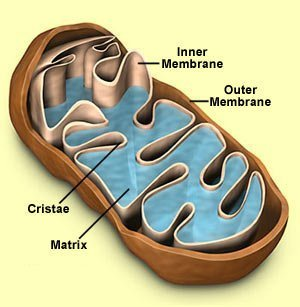 http://giantshoulders.files.wordpress.com/2007/10/mitochondria.jpg Functions: __________________________________________________________________________________________________________________________________________________________________________________________________________________Structure:____________________________________________________________________________________________________________________________________________________________________________________________________________________________________________________________________________________________________________________________________________________________________________________________________________________________________________________________________What cells have mitochondria?__________________________________________________________________________________________________________________________________________________________________________________________________________________________________How do cells without mitochondria get energy?__________________________________________________________________________________________________________________________________________________________________________________________________________________________________Functions: Breaks down glucose (food) Produces energy for the cell. Structure:Rod-like organelle (oval)Has 2 membrane layersInner membrane is foldedWhat cells have mitochondria?Only eukaryotic cellsHow do cells without mitochondria get energy?They have a more simplified process that does not require mitochondria.  RIBOSOME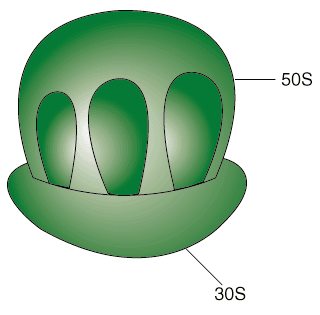 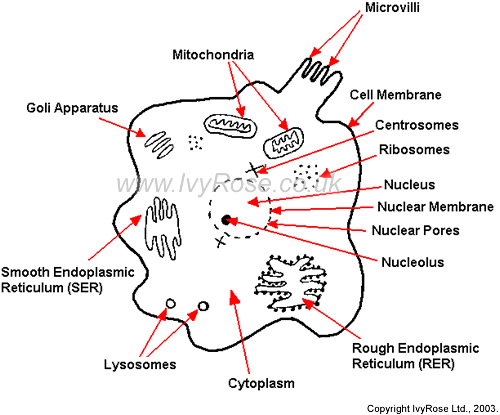 http://img.sparknotes.com/figures/F/f88cd44dc6a50ffa6b94cdb9d213894e/ribosome.gifFunctions:_________________________________________________________________________________________________________Structure:____________________________________________________________________________________________________________________________________________________________________________________________________________________________________________________________________________________________________________________________________________________________________________________________________________________________________________________________________What kind of cells have ribosomes?__________________________________________________________________________________________________________________________________________________________________________________________________________________________________Functions:Produce proteins for the cell. Structure:Made of 2 partsDO NOT have a membrane around them.Very small in comparison to other organelles. What kind of cells have ribosomes?ALL cells (both prokaryotes and eukaryotes) ENDOPLASMIC RETICULUM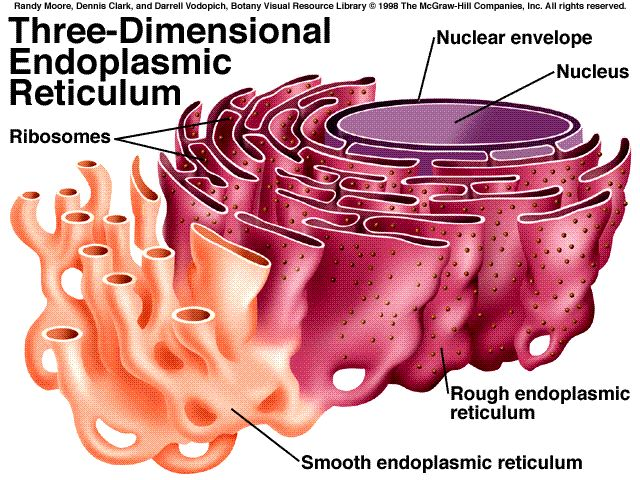 http://www-1.unipv.it/webbio/anatcomp/freitas/2006-2007/smooth%20&%20rough.jpgFunctions:___________________________________________________________________________________________________________________________________________________________________________________________________________________________________________________________________________________________________________________________Structure: _____________________________________________________________________________________________________________________________________________________________________________________________________________________________________________________________________________________________________________________________________________________________________________________________________________________________________________________________________________________________________________________________________________________________________________________What types of cells have endoplasmic reticulum?__________________________________________________________________________________________________________________________________________________________________________________________________________________________________Functions:Overall: produce substances and transport them to other cell parts (often the golgi appartus)SMOOTH: produce lipids and phospholipidsROUGH: produce proteins (due to presence of ribosomes) Structure: Interconnected network of tubules and vesicles. Membrane bound with the same type of membrane as other membrane bound organelles (and the cell membrane)Smooth = has no ribosomesRough = has ribosomesWhat types of cells have endoplasmic reticulum?All eukaryotes GOLGI APPARATUS/BODY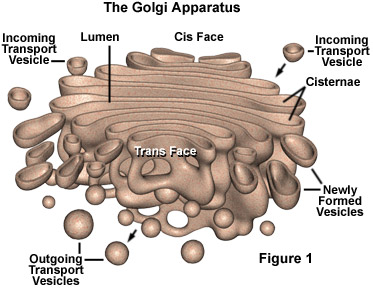 http://micro.magnet.fsu.edu/cells/golgi/images/golgifigure1.jpgFunction: ___________________________________________________________________________________________________________________________________________________________________________________________________________________________________________________________________________________________________________________________Structure: ____________________________________________________________________________________________________________________________________________________________________________________________________________________________________________________________________________________________________________________________________________________________________________________________________________________________________________________________________What kind of cells have golgi apparatus?__________________________________________________________________________________________________________________________________________________________________________________________________________________________________Function: Receives and modifies substances from other parts of the cell. Packages the newly modified materials Ships these materials to other parts of the cell or outside of the cell. Structure: Stacks of membrane bound sacks. Shape always changing slightly with the pinching off and rejoining of vesicles from other parts of the cell. What kind of cells have golgi apparatus?All eukaryotes LYSOSOME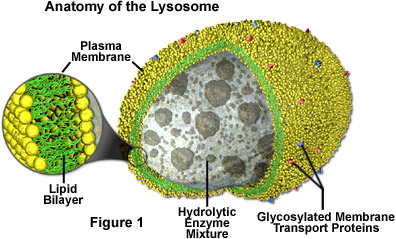 http://www.molecularexpressions.com/cells/lysosomes/images/lysosomesfigure1.jpg Function:___________________________________________________________________________________________________________________________________________________________________________________________________________________________________________________________________________________________________________________________Structure:____________________________________________________________________________________________________________________________________________________________________________________________________________________________________________________________________________________________________________________________________________________________________________________________________________________________________________________________________What kinds of cells have lysosomes?___________________________________________________________________________________________________________________________________________________________________________________________________________________________________________________________________________________________________________________________________________________Function:Breakdown large food particles into smaller onesBreak down waste/harmful substances Break down old cell parts so pieces can be recycles. Structure:Small, round, membrane bound organelle. Contain enzymes that help in breaking down substances. What kinds of cells have lysosomes?In eukaryotic cells because they are membrane bound, however they are more typically found in animal cells then other eukaryotic cells. VACUOLE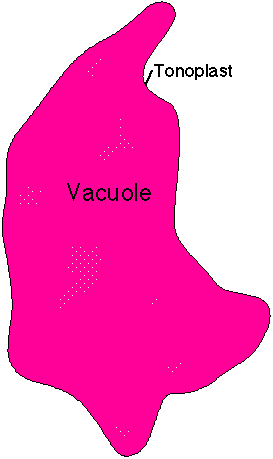 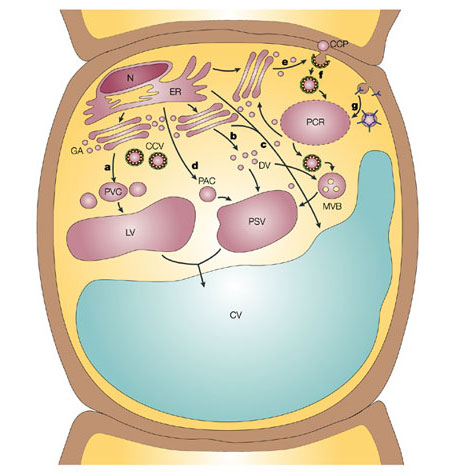 http://www.cartage.org.lb/en/themes/sciences/botanicalsciences/PlantsStructure/TypicalPlant/vacuole/vacuole.gifhttp://www.cepceb.ucr.edu/images/members/raikhel/Fig1_031504.jpgFunctions:___________________________________________________________________________________________________________________________________________________________________________________________________________________________________________________________________________________________________________________________Structure:____________________________________________________________________________________________________________________________________________________________________________________________________________________________________________________________________________________________________________________________________________________________________________________________________________________________________________________________________What kinds of cells have vacuoles?___________________________________________________________________________________________________________________________________________________________________________________________________________________________________________________________________________________________________________________________________________________Functions:Stores water for the cellStores food for the cellStores wastes/harmful substances for the cellStructure:Depends on the type of cellPlants: usually one large vacuole (can take up to 90% of the cell’s capacity) usually for storing water and dissolved minerals. Animals: multiple smaller vacuoles (each one can store different substances) What kinds of cells have vacuoles?Eukaryotes, however the shape and number depend on the type of cell. 